МАСТЕР КЛАСС ПО ИЗГОТОВЛЕНИЮ ОБЁМНОЙ ГРУШИ ИЗ БУСИН ИЛИ БИСЕРАМАТЕРИАЛЫ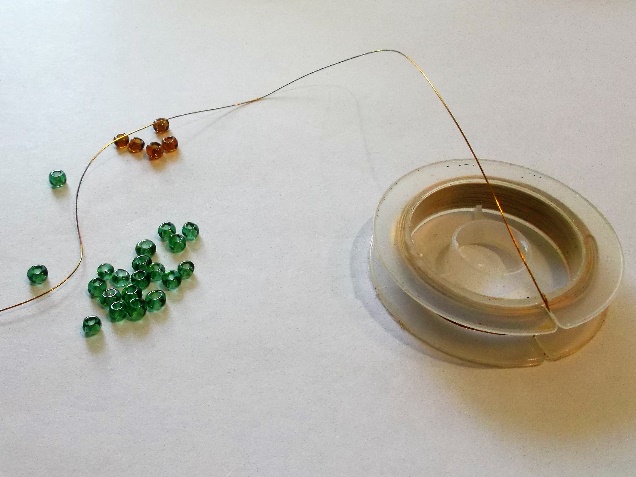 1.Отрезаем проволоку диаметром 3 мм и длинной 1.5 м2. СХЕМА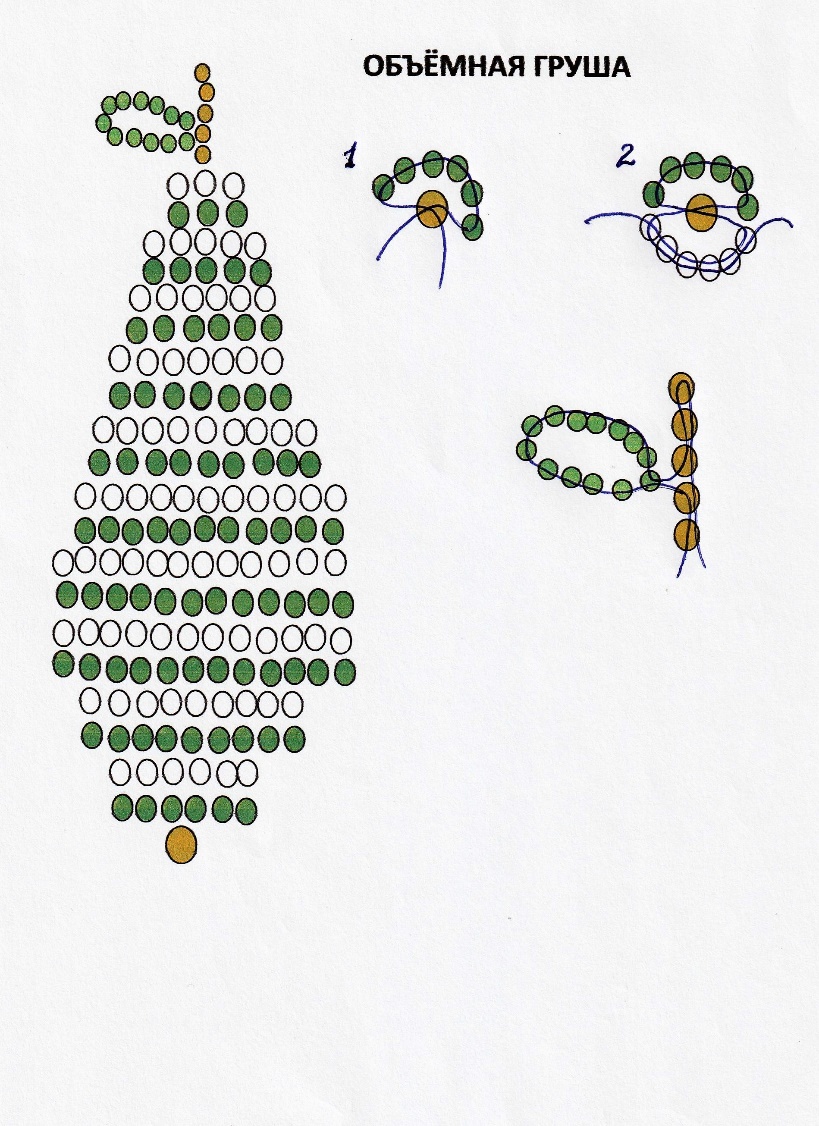 3. Следовать этапам на фото1. 2.  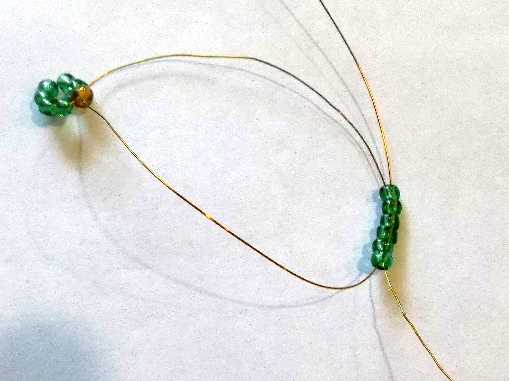 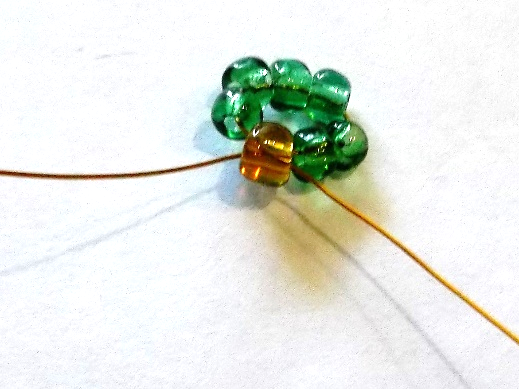 3.                          4.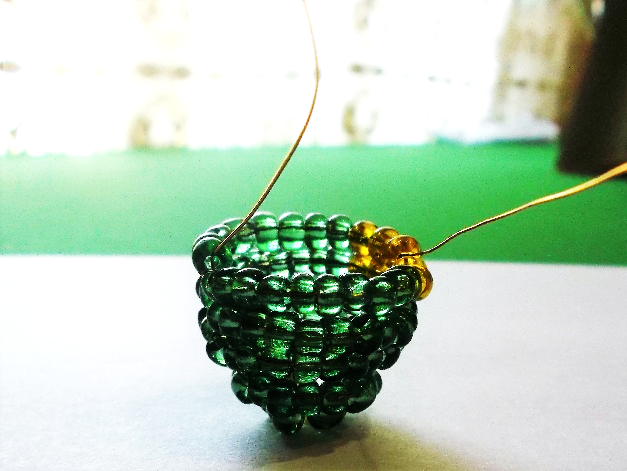 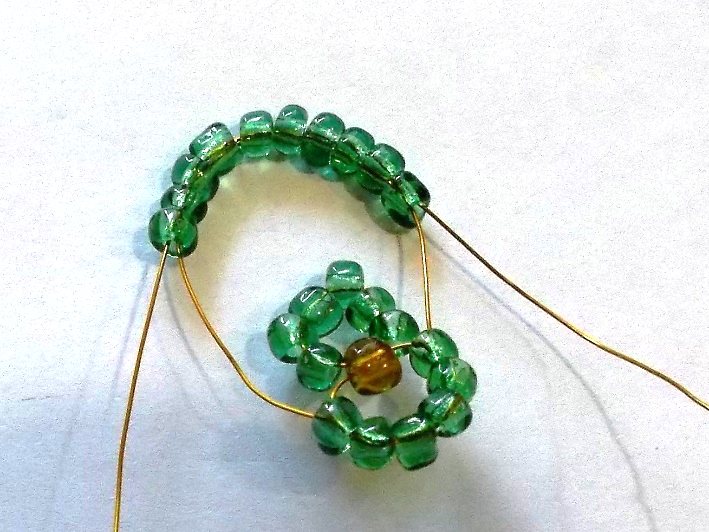 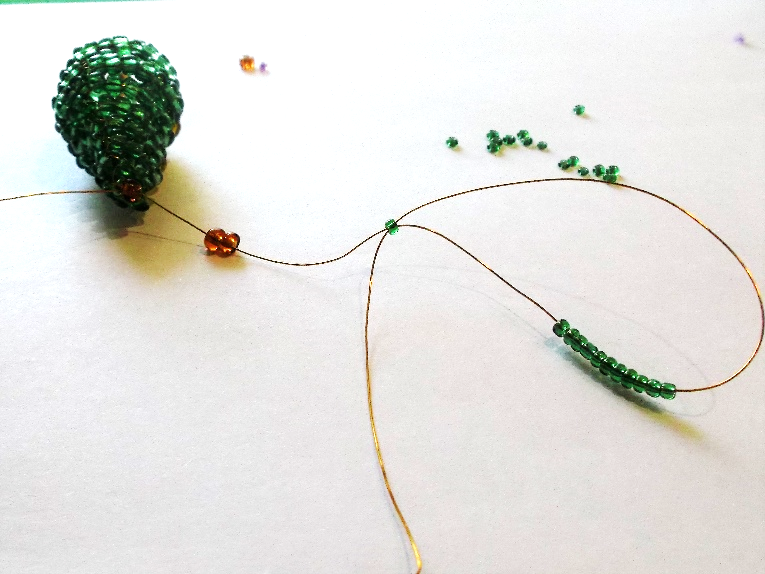 5      6.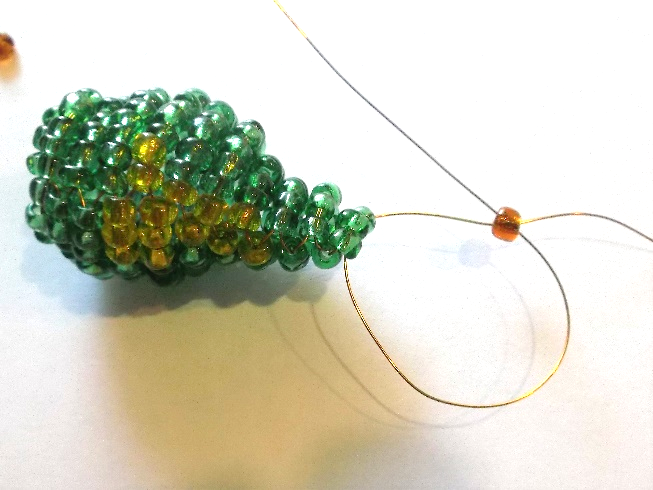 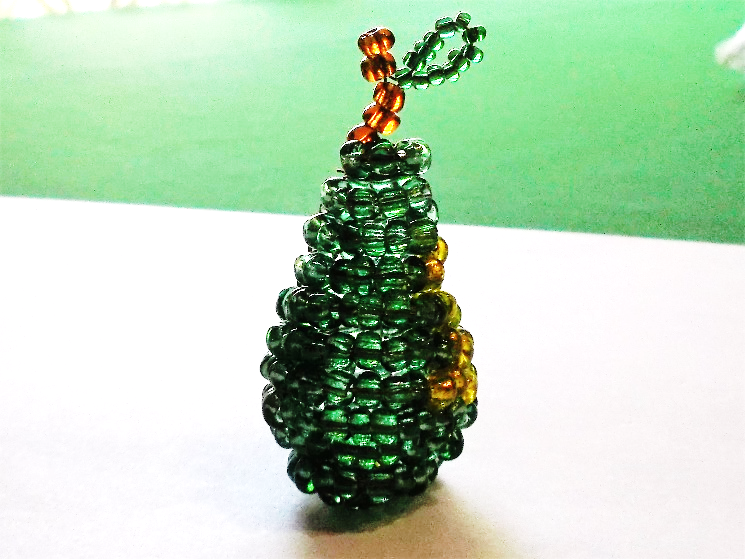 7.                       8.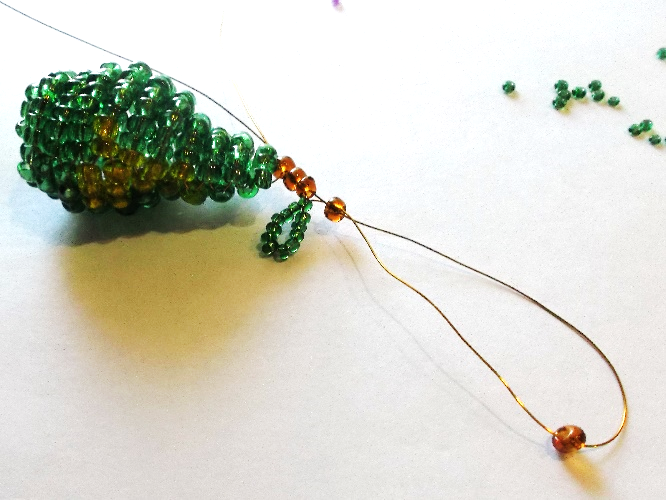 